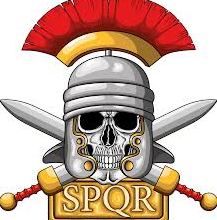  1 2 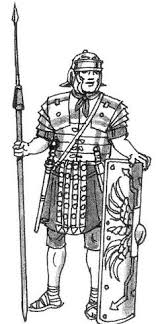 3 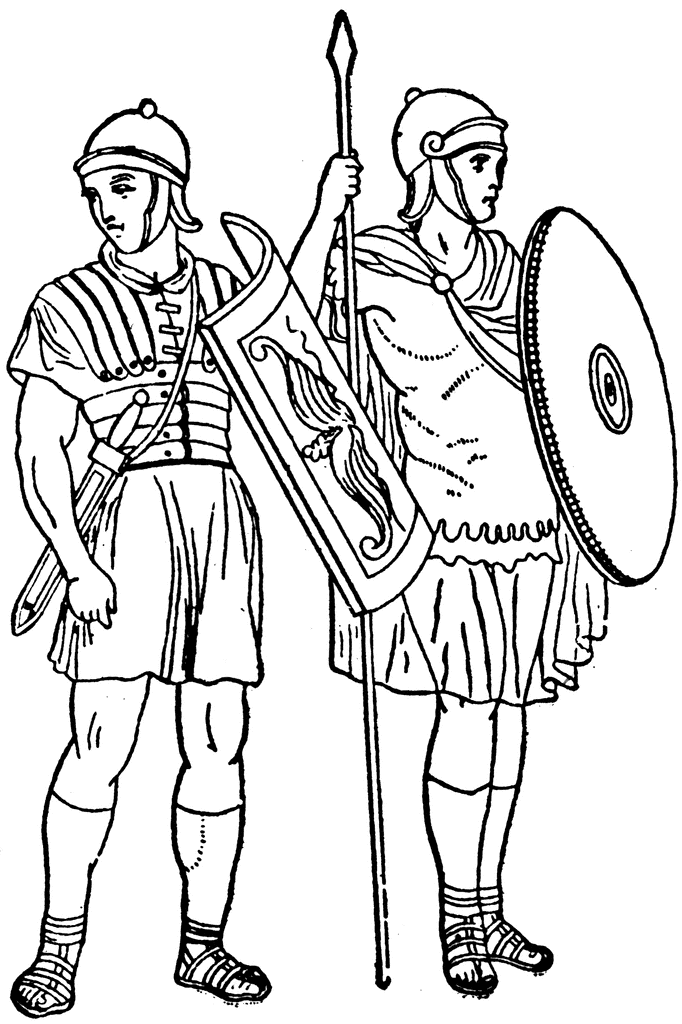 4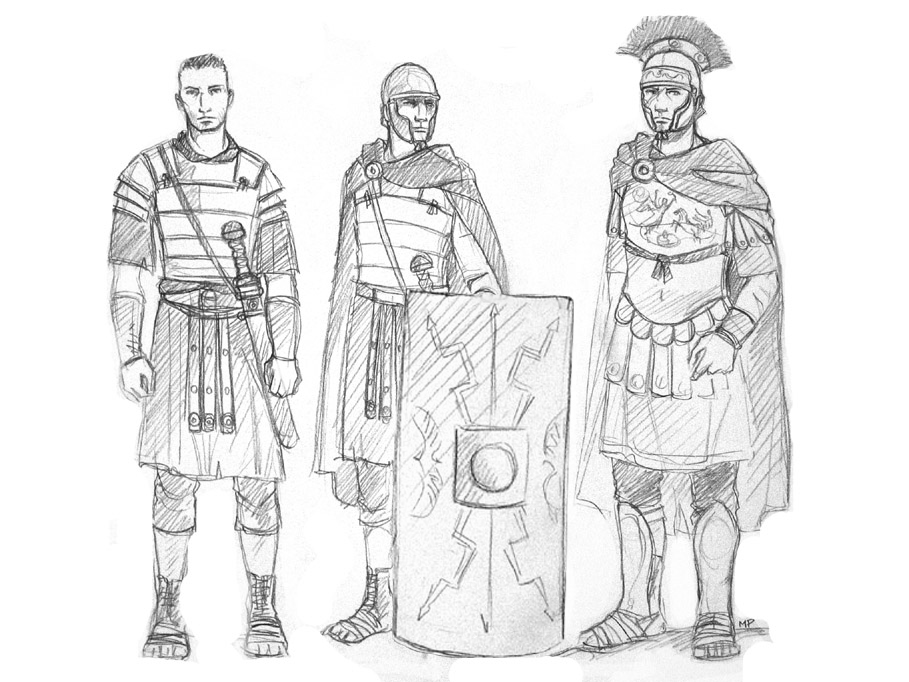 5 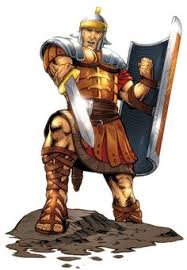 6 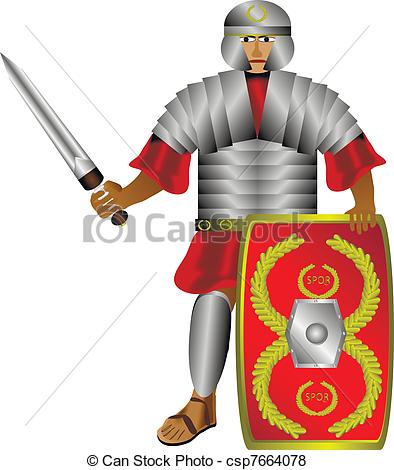 7 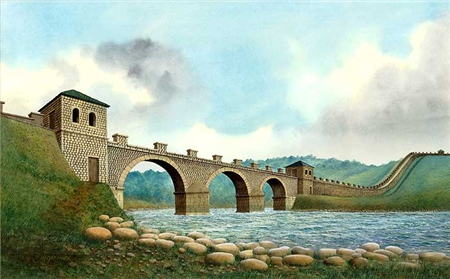 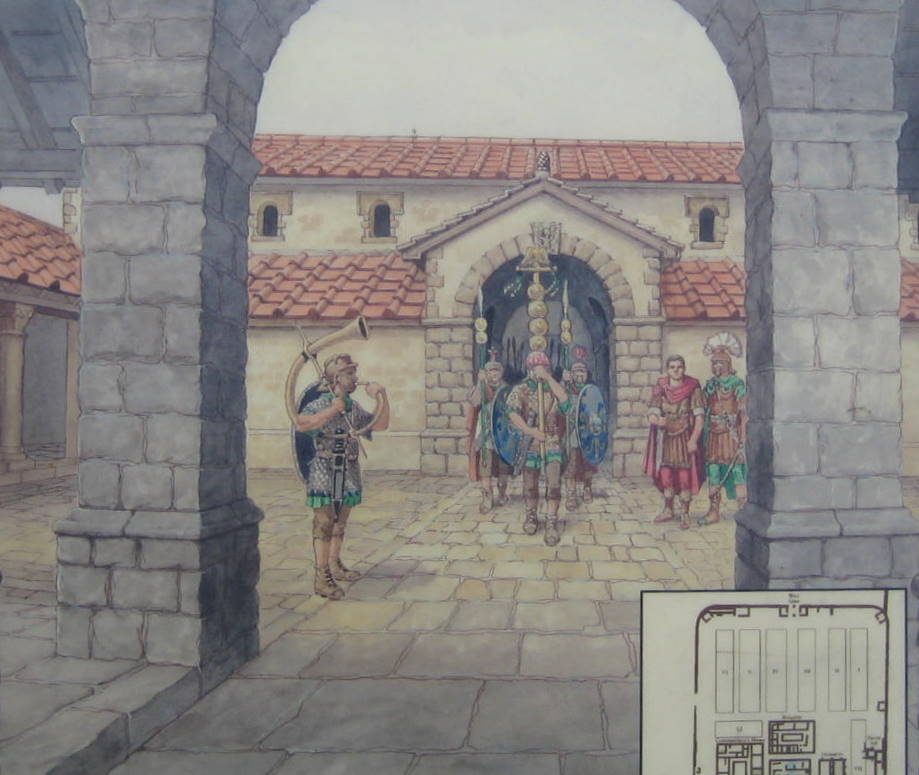 8 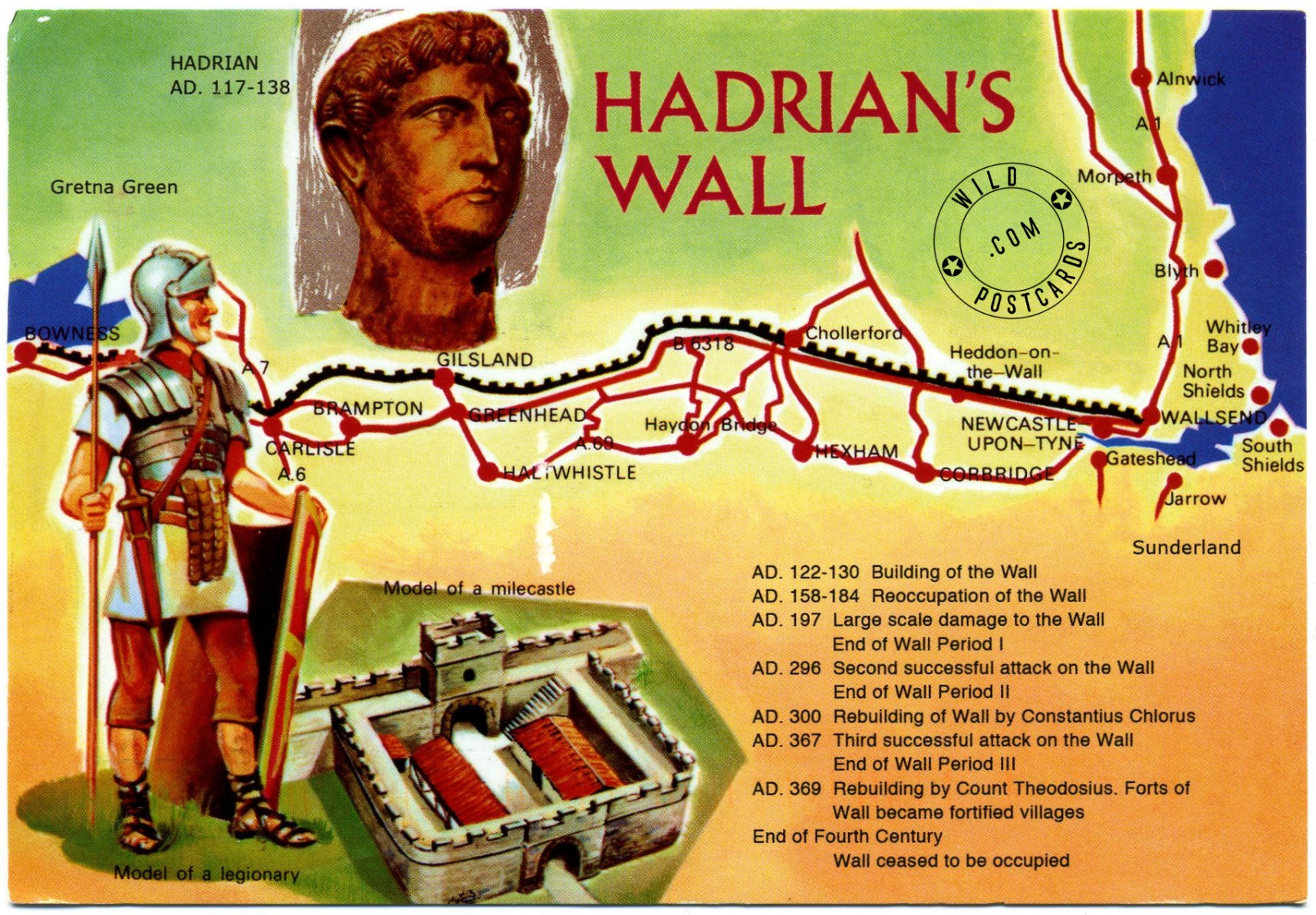 9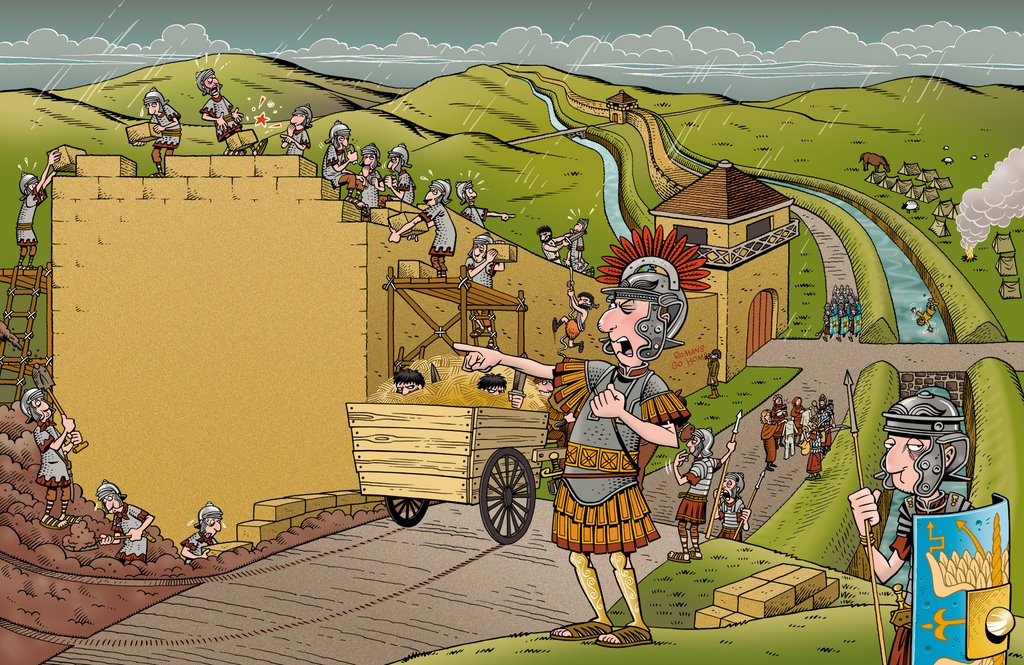 1011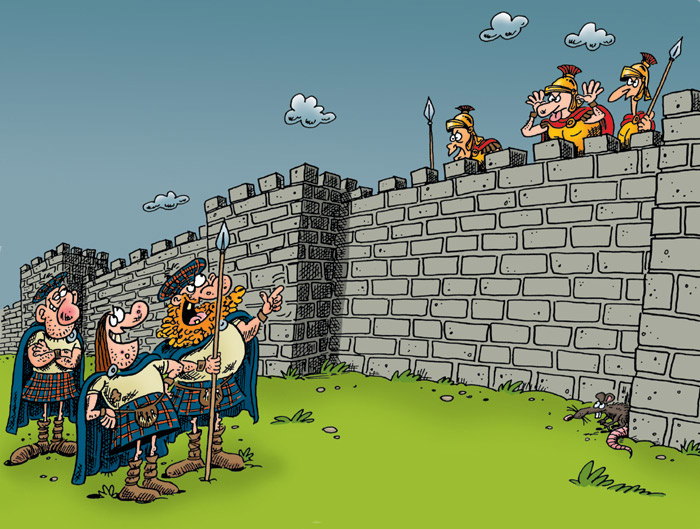 12 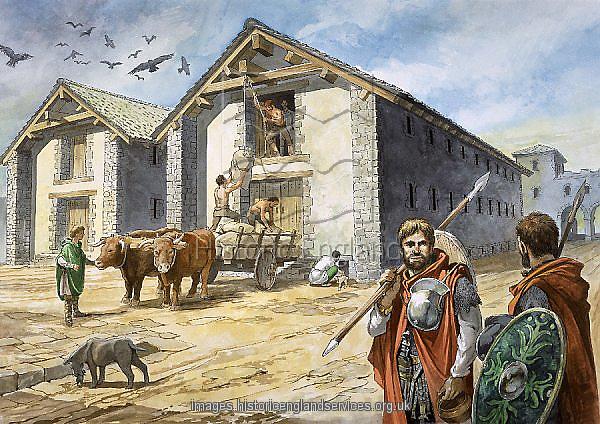 13 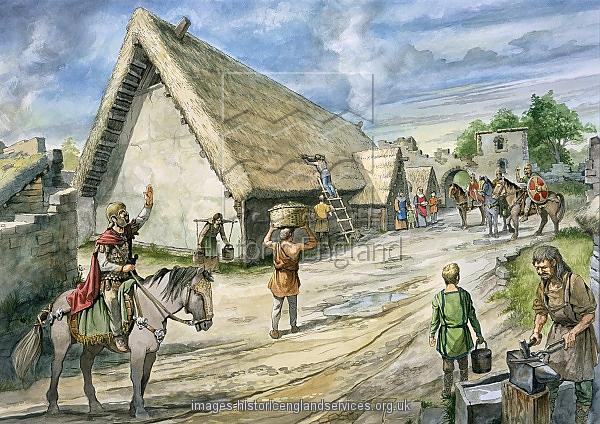 14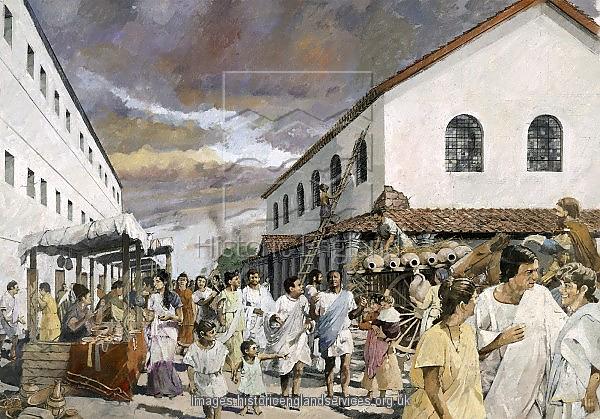 15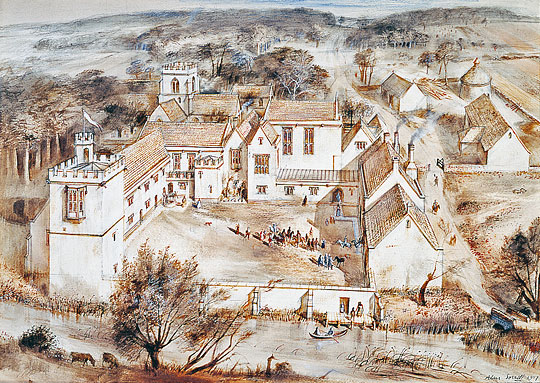 16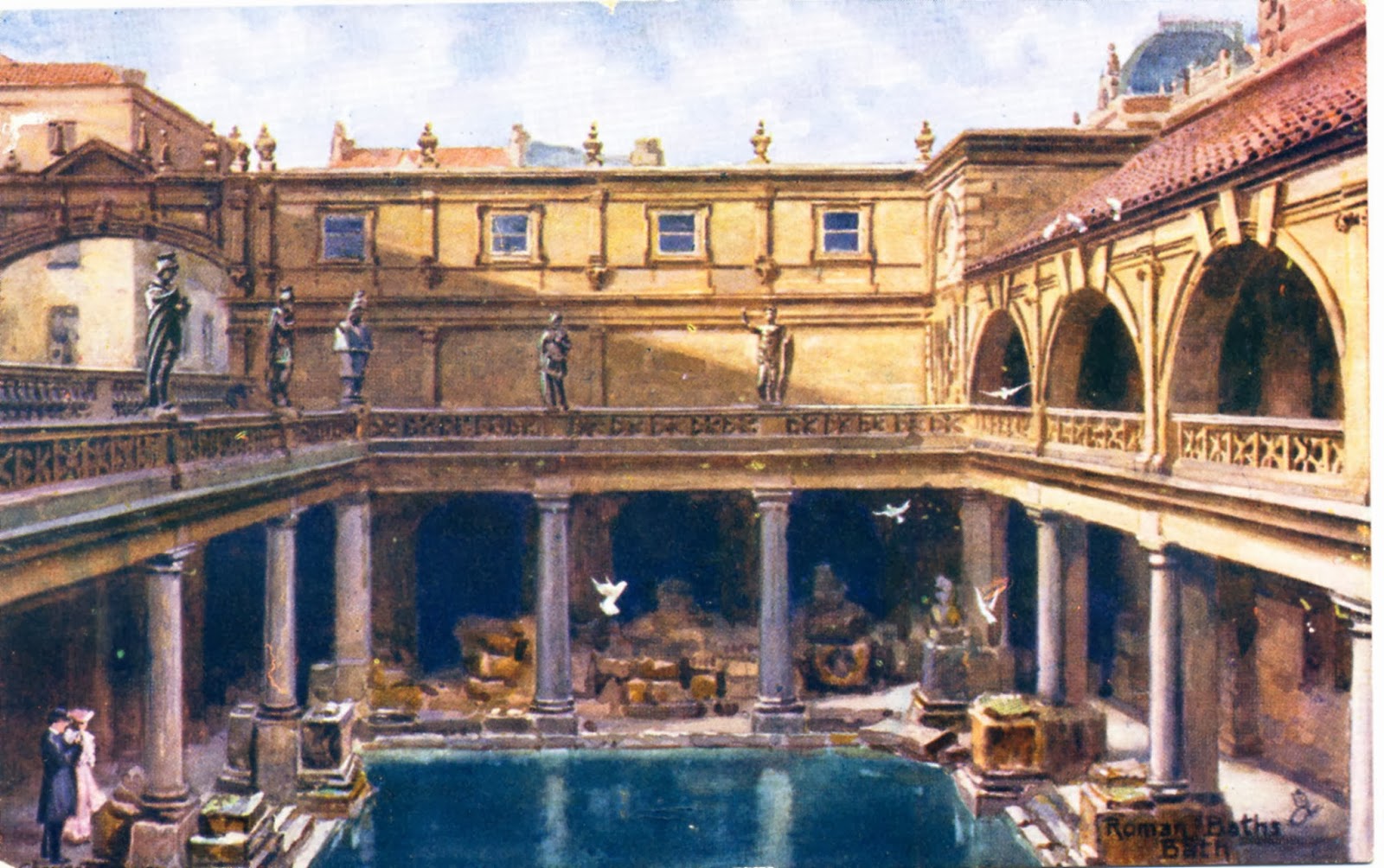 17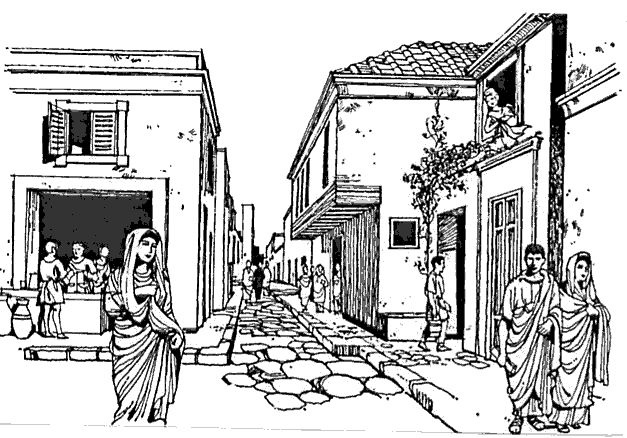 18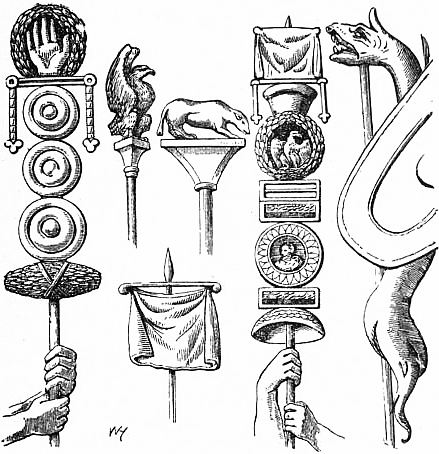 19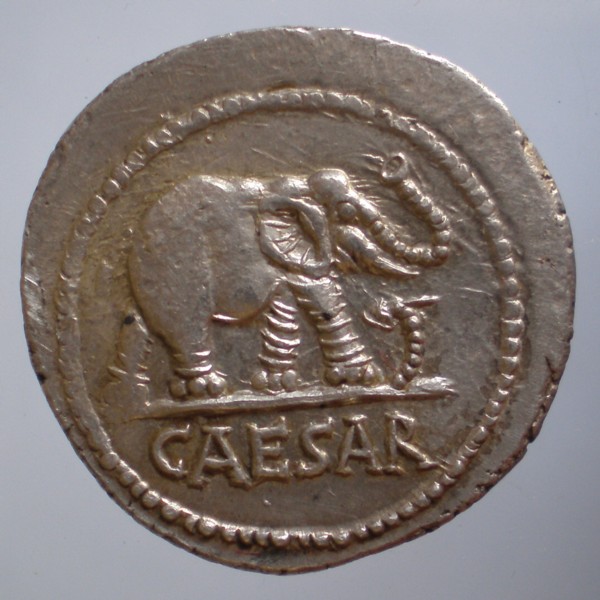 20 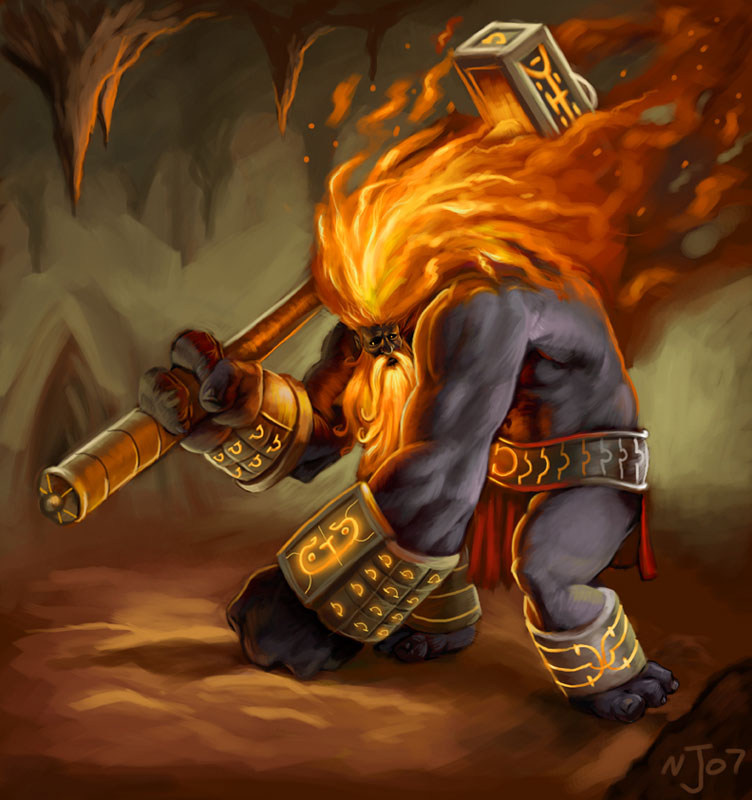 